Педагогические мероприятияВ  Кувшиновском районе прошли традиционные осенние педагогические мероприятия.3 ноября  в базовой  МОУ КСОШ №2 проведен районный мастер – класс,  в работе которого приняло участие 81 педагог из всех школ района.                           Педагоги района работали в группах по следующим темам:  обучение по федеральному образовательному стандарту начального образования и основного общего образования, функциональная грамотность школьников в свете реализации ФГОС, работа с одаренными школьниками, использование проекта «Киноуроки в школе» при реализации программы воспитания, использование культурно-исторического пространства с Прямухино в образовательном процессе.           В группах 14 учителей представили свой опыт работы.  Всем учителям, представившим свой опыт работы, приказом руководителя районного отдела образования   объявлена благодарность.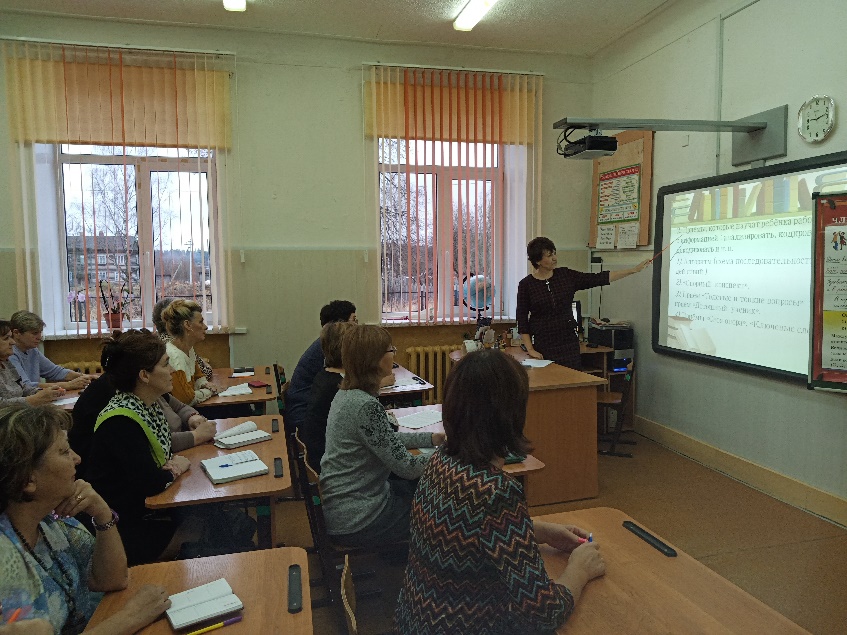 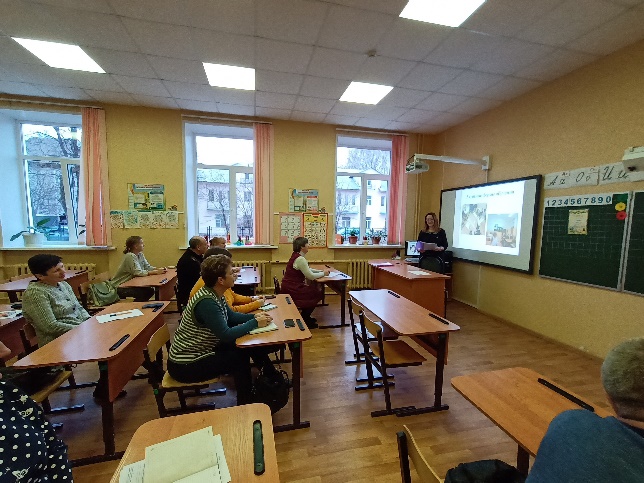 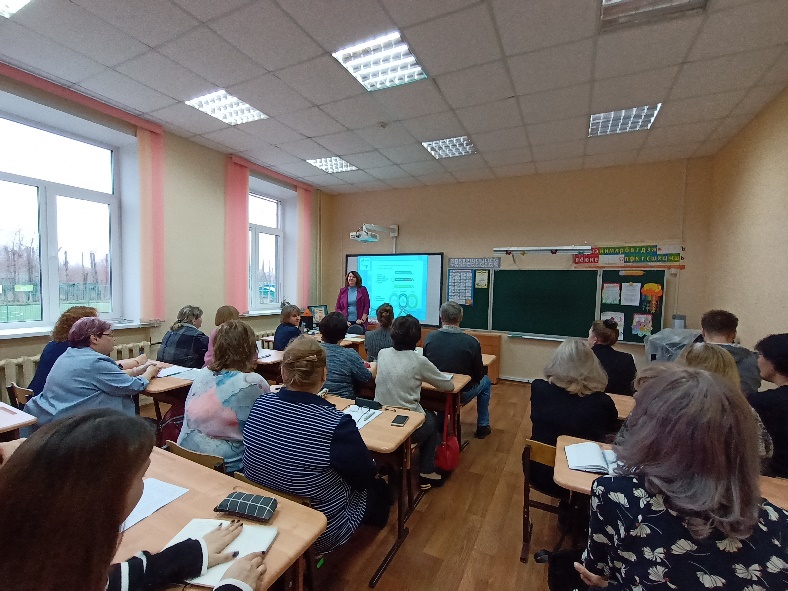 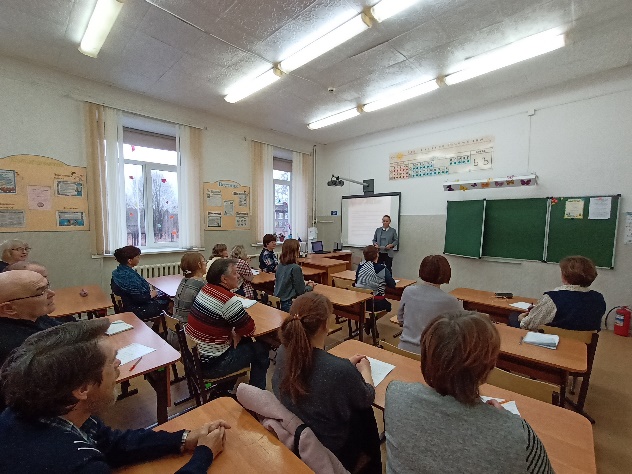 